… / … / 20…GAZİ EĞİTİM FAKÜLTESİ DEKANLIĞINAFakülteniz .........................................................................................................…… biriminde ……….. sicil numarası ile görev yapmaktayım. 	İlgili makama verilmek üzere Fakültenizde çalıştığımı gösterir bir belgenin düzenlenerek tarafıma verilmesini arz ederim.İmza       Adı Soyadıİletişim Bilgisi: 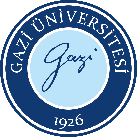 Hizmet Belgesi Talep FormuDoküman No: GEF.FR.0010Hizmet Belgesi Talep FormuYayın Tarihi: 27.05.2023Hizmet Belgesi Talep FormuRevizyon Tarihi:Hizmet Belgesi Talep FormuRevizyon No:Hizmet Belgesi Talep FormuSayfa: